Position Description Director Note: The detail contained within this role description is indicative only and should be used as such by organisations to adapt and modify to their needs.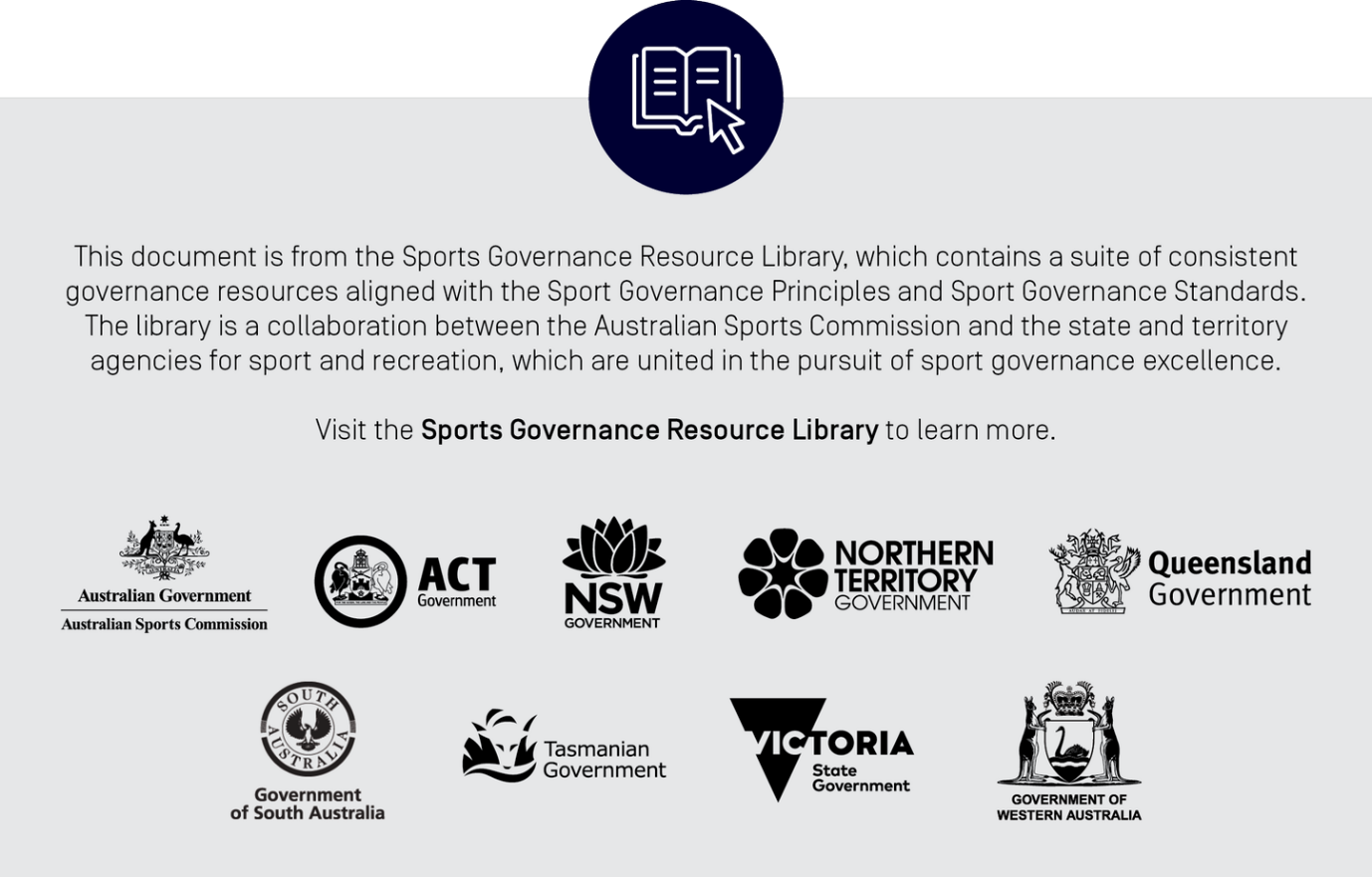 Job Purpose  The Board Director will fulfill their duties and responsibilities acting ethically, with appropriate independence, and putting the organisation’s interests before personal interests. Job ResponsibilitiesPrimary responsibilities for the role of a director include: Upon election to the board, induction and training procedures as provided by the board are to be taken. Consider, debate, and vote on issues before the board, based on the best interests of the organisation. Comply with rules, policies, and standing orders of the organisation.  Review, approve, and implement the organisation’s Strategic Plan. Review and approve the organisation’s systems for financial control and risk management.Commitment to attend all meetings, ensuring apologies in advance for unavoidable absences. Contribute to the discussion and resolution of issues. Declare any direct or indirect material personal interest in any contract with the organisation. Participate in board approved fundraising and community promotions of the organisation. Undertake administrative duties as required.Monitor organisational performance and evaluate the achievements of the strategic and business plans, including budget outcomes.Monitor the Chief Executive Officer (CEO) (if applicable) and company performance to ensure compliance with relevant federal, state and local legislationPeople ManagementNo Budget ManagementYes – required to work with the Treasurer in managing annual budgetNote: (Remove any points that are not relevant to the role).This position requires clearance to work with childrenThe ordinary working hours for the position may include duty on weekends and evenings.The successful candidate for this role will be subject to a National Police Criminal History Check prior to appointment.Note: (Remove any points that are not relevant to the role).This position requires clearance to work with childrenThe ordinary working hours for the position may include duty on weekends and evenings.The successful candidate for this role will be subject to a National Police Criminal History Check prior to appointment.JOB HOLDER CAPABILITIESJOB HOLDER CAPABILITIESKnowledge and SkillsKnowledge of the laws and legislation relating to non-profit organisations. Strong understanding and working knowledge of the constitution, rules, by-laws, policies and procedures.Effective communication and interpersonal skills, with particular emphasis on public speaking, advocacy and teamwork.Management skills and an ability to collaborate with committee members. An understanding of change management and strategies to engage and consult with stakeholders to achieve goalsWell-developed decision-making skillsSound financial management skills Experience in sport is not necessary, however a willingness to gain an understanding and knowledge of the role, sporting context and activities of the business is essentialThe director must demonstrate a commitment to the organisation’s strategy, objects, policies and rules, as well as a willingness to role model the organisation’s values.Qualifications and ExperienceQualifications in Law, Governance, Finance or Business (preferable)Experience in a directorship role in a not-for-profit, volunteer-based organisation (beneficial).